Date:Participant’s Name:   				_________________________Participant’s Street Address:  	_________________________________________		Participant’s City, ST, Zip:   			_________________________________CERTIFICATE OF GOOD HEALTH / HEALTH EXAMINATION REPORTTo whom it may concern,This letter is to inform you that the above-mentioned participant is part of the humanitarian medical and dental outreach trip to Zambia in August 2022. After reviewing their application, Global Health Outreach has accepted this person to join our team. Their personal physician’s signature below attests that as of their most recent physical exam they are in good physical and mental health and do not have any communicable diseases. Thank you for your gracious consideration of this participant.Sincerely,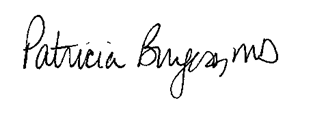 Patricia Burgess, MDDirector, Global Health OutreachConcurring Personal Physician’s Signature: 					__________ Physician’s Name:  _________________________	_____________		____		_Office Address:  _________________			________________		_________Office Phone:  _________________________________________________	_		_